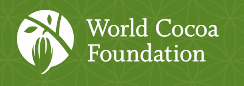 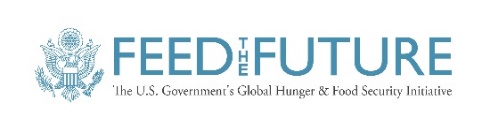 Toma de datos en las parcelas de Transformaciones de Sistema Agroforestales a Cacao Climáticamente InteligenteCuaderno 2 Año 2 mesesPoda y SombraNombre de productor o productora: ……………………………………………………..Fecha de visita:………………………………………………………………………….Nombre de técnico:……………………………………………………………………..Nombre de la Organización o Empresa:………………………………………………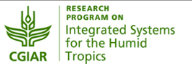 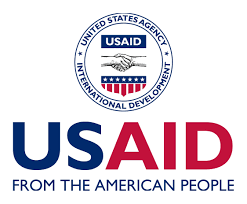 Pasos de la visita sombra y podaObservar de la sombra en los 3 puntos dentro de la parcela de cacao (cada punto consisten en 10 surcos x 10 plantas) Observar el estado de poda en los 3 puntos dentro de la parcela de cacao (cada punto consiste en 2 surcos x 5 plantas).Consolidad las observaciones de sombra en el Cuadro indicado y compartiendo esta información dialogar y tomar decisiones con el productor/productora sobre las acciones a realizar para mejorar la sombra.Consolidad las observaciones de poda en el Cuadro indicado y compartiendo esta información dialogar y tomar decisiones con el productor/productora sobre las acciones a realizar para mejorar la poda.Agradecer el productor/productora e indicar la fecha aproximada de la próxima visita y el tema (Fertilidad y Conservación de Suelos!)Paso 1. Observar la sombra en tres puntos dentro de la parcela.Tarea 1.1 En cada punto (10 surcos x 10 plantas) ubicar las posiciones de los árboles, poner sus nombres e indicar las copas que extiende la sombra sobra las plantas de cacao en el papel cuadrado. Tarea 1.2 Levanta el inventario de los árboles dentro del área de observación utilizando el cuadro. Poner número de árboles según el tipo y tamaño, indicar si los árboles son perennifolia o caducifolia y el uso de los árboles en la finca. Tarea 1.3 Finalmente estimar el % de sombra por medio de observación sobre toda el área del punto, sin extender la vista afuera del punto de observación.Punto 1  …………………….% cobertura de sombraPunto 2  …………………….% cobertura de sombraPunto 3  …………………….% cobertura de sombraPaso 2. Observación del estado de poda de las plantas de cacaoUbicarnos en los tres puntos. Cada punto observamos 2 surcos seguidos y en cada surco observamos 5  plantas, así de esta manera observamos 30 plantas en los tres punto. Nos ubicamos en frente de la plantas y observamos Altura de la plantaAncho de copaLargo de madera productivaFormación de horquetaPresencia de ramas en contacto con las plantas vecinasPresencia de las ramas entrecruzadas en el centro de la horquetaPresencia de ramas cercanas al suelo o por debajo de la horquetaPresencia de chupones.Nivel de penetración de luz en la zona productiva de la planta de cacaoNivel de producción. 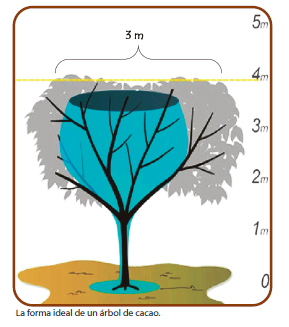 Punto 1S=si , N=NoA=Alta (mas que 30 mazorcas)M=Media (entre 10-30 mazorcas)B=Baja (menos de 10 mazorcas)Punto 2Punto 3Paso 3. Consolidad de ejercicio de sombraAnálisis sobre sombra y árboles de sombraDensidad de árboles de sombra (□ Alta, □ Adecuada, □ Baja)Forma de copa de árboles de sombra (□ Ancha, □ Adecuada, □ Angosta)Arreglo de árboles (□ Uniforme, □ Desuniforme)Cantidad de hojarasca (□ Suficiente, □ No Suficiente)Calidad de hojarasca (□ Rico en nutrientes, □ Pobre en nutriente)Competencia de árboles con cacao (□ Fuerte, □ Mediana, □ Leve)Problema de sombra (□ Cobertura, □ Mal arreglo, □ Competencia, □ Densidad Tipo de árboles, □ Ninguno)Acciones para mejorar el manejo de sombraQue acciones hay que realizar (□ Reducir la sombra, □  Aumentar la sombra, □ Ninguna)Si marca reducir la sombra□ Podando árboles.  ¿Cuáles? ________________□  Eliminando árboles. ¿Cuáles?________________________□  En toda la parcela o   □ Solo en una parte de la parcelaSi marca aumentar la sombra□ Sembrando árboles.  ¿Cuáles? ________________□  Cambiando el tipo de árboles. S  ¿Cuáles? ________________□ En todo la parcela o   □ Solo en una parte de la parcela  - que parte? _____________________Tiene herramienta para manejo de sombra? □  Si o □ NoTiene formación para manejo de sombra? □  Si o □  NoPaso 4. Consolidad de ejercicio de podaAnálisis de poda y acciones¿Cuáles son los problemas principales en cuanto a las estructuras de las plantas?□ Altura,  □ Ancho,  □ Ramas,  □ Horqueta,  □ Chupones,  □ Poca entrada de Luz□ Baja productividad  □ Ninguna¿Qué tipo de poda podemos aplicar para mejorar la estructura de las plantas?□ Poda de copa, □ Poda de ramas, □ Formar horquetas, □ Deschuponar¿Dónde se va a realizar la poda para mejorar la estructura de las plantas?□ En toda la parcela,  □ En Varios partes,  □ En algunas partesLas plantas tienen suficiente vigor, hojas y ramas para ser podadas?□ Todas, □ Algunas, □ Ninguna)¿Cómo podemos mejorar la entrada de luz en las plantas con la poda?□ Poda de copa   □ Quitar ramas entrecruzadas,  □ Arreglar la sombra¿Cuándo se van a realizar las podas?□ Enero  □ Febrero, □ Marzo, □ Abril, □ Mayo, □ Junio, □ Julio, □ Agosto□ Septiembre, □ Octubre, □ Noviembre, □ Diciembre¿Tenemos los equipos necesarios para realizar la poda?Serrucho cola de zorroTijeraMazoCutachaDesjarretadoraEscaleraMecatePasta cicatrizante¿Tenemos la formación para realizar la poda? □ Si  □ NoXXXXXXXXXXXXXXXXXXXXXXXXXXXXXXXXXXXXXXXXXXXXXXXXXXXXXXXXXXXXXXXXXXXXXXXXXXXXXXXXXXXXXXXXXXXXXXXXXXXXNúmero de árboles según tamañoNúmero de árboles según tamañoNúmero de árboles según tamañoTipo de árbolesUso de árbolesTipo de copaEspeciePequeñaMedianaGrandeTipo de árbolesUso de árbolesTipo de copaPerennifolia, CaducifoliaLeña, Fruta, Madera, Sombra, Nutrientes Ancha, Media, AngostaPerennifolia, CaducifoliaLeña, Fruta, Madera, Sombra, Nutrientes Ancha, Media, AngostaPerennifolia, CaducifoliaLeña, Fruta, Madera, Sombra, Nutrientes Ancha, Media, AngostaPerennifolia, CaducifoliaLeña, Fruta, Madera, Sombra, Nutrientes Ancha, Media, AngostaPerennifolia, CaducifoliaLeña, Fruta, Madera, Sombra, Nutrientes Ancha, Media, AngostaPerennifolia, CaducifoliaLeña, Fruta, Madera, Sombra, Nutrientes Ancha, Media, AngostaXXXXXXXXXXXXXXXXXXXXXXXXXXXXXXXXXXXXXXXXXXXXXXXXXXXXXXXXXXXXXXXXXXXXXXXXXXXXXXXXXXXXXXXXXXXXXXXXXXXXNúmero de árboles según tamañoNúmero de árboles según tamañoNúmero de árboles según tamañoTipo de árbolesUso de árbolesTipo de copaEspeciePequeñaMedianaGrandeTipo de árbolesUso de árbolesTipo de copaPerennifolia, CaducifoliaLeña, Fruta, Madera, Sombra, Nutrientes Ancha, Media, AngostaPerennifolia, CaducifoliaLeña, Fruta, Madera, Sombra, Nutrientes Ancha, Media, AngostaPerennifolia, CaducifoliaLeña, Fruta, Madera, Sombra, Nutrientes Ancha, Media, AngostaPerennifolia, CaducifoliaLeña, Fruta, Madera, Sombra, Nutrientes Ancha, Media, AngostaPerennifolia, CaducifoliaLeña, Fruta, Madera, Sombra, Nutrientes Ancha, Media, AngostaPerennifolia, CaducifoliaLeña, Fruta, Madera, Sombra, Nutrientes Ancha, Media, AngostaXXXXXXXXXXXXXXXXXXXXXXXXXXXXXXXXXXXXXXXXXXXXXXXXXXXXXXXXXXXXXXXXXXXXXXXXXXXXXXXXXXXXXXXXXXXXXXXXXXXXNúmero de árboles según tamañoNúmero de árboles según tamañoNúmero de árboles según tamañoTipo de árbolesUso de árbolesTipo de copaEspeciePequeñaMedianaGrandeTipo de árbolesUso de árbolesTipo de copaPerennifolia, CaducifoliaLeña, Fruta, Madera, Sombra, Nutrientes Ancha, Media, AngostaPerennifolia, CaducifoliaLeña, Fruta, Madera, Sombra, Nutrientes Ancha, Media, AngostaPerennifolia, CaducifoliaLeña, Fruta, Madera, Sombra, Nutrientes Ancha, Media, AngostaPerennifolia, CaducifoliaLeña, Fruta, Madera, Sombra, Nutrientes Ancha, Media, AngostaPerennifolia, CaducifoliaLeña, Fruta, Madera, Sombra, Nutrientes Ancha, Media, AngostaPerennifolia, CaducifoliaLeña, Fruta, Madera, Sombra, Nutrientes Ancha, Media, AngostaPlantas12345678910TotalAltura en mtAncho de copa mtLargo de madera productiva mtFormación de horquetaS, NS, NS, NS, NS, NS, NS, NS, NS, NS, NRamas en contacto S, NS, NS, NS, NS, NS, NS, NS, NS, NS, NRamas entrecruzadasS, NS, NS, NS, NS, NS, NS, NS, NS, NS, NRamas cercanas al sueloS, NS, NS, NS, NS, NS, NS, NS, NS, NS, NChuponesS, NS, NS, NS, NS, NS, NS, NS, NS, NS, NPenetración de LuzS, NS, NS, NS, NS, NS, NS, NS, NS, NS, NNivel de producciónA, M, BA, M, BA, M, BA, M, BA, M, BA, M, BA, M, BA, M, BA, M, BA, M, BPlantas12345678910TotalAltura en mtAncho de copa mtLargo de madera productiva mtFormación de horquetaS, NS, NS, NS, NS, NS, NS, NS, NS, NS, NRamas en contacto S, NS, NS, NS, NS, NS, NS, NS, NS, NS, NRamas entrecruzadasS, NS, NS, NS, NS, NS, NS, NS, NS, NS, NRamas cercanas al sueloS, NS, NS, NS, NS, NS, NS, NS, NS, NS, NChuponesS, NS, NS, NS, NS, NS, NS, NS, NS, NS, NPenetración de LuzS, NS, NS, NS, NS, NS, NS, NS, NS, NS, NNivel de producciónA, M, BA, M, BA, M, BA, M, BA, M, BA, M, BA, M, BA, M, BA, M, BA, M, BPlantas12345678910TotalAltura en mtAncho de copa mtLargo de madera productiva mtFormación de horquetaS, NS, NS, NS, NS, NS, NS, NS, NS, NS, NRamas en contacto S, NS, NS, NS, NS, NS, NS, NS, NS, NS, NRamas entrecruzadasS, NS, NS, NS, NS, NS, NS, NS, NS, NS, NRamas cercanas al sueloS, NS, NS, NS, NS, NS, NS, NS, NS, NS, NChuponesS, NS, NS, NS, NS, NS, NS, NS, NS, NS, NPenetración de LuzS, NS, NS, NS, NS, NS, NS, NS, NS, NS, NNivel de producciónA, M, BA, M, BA, M, BA, M, BA, M, BA, M, BA, M, BA, M, BA, M, BA, M, BPuntos% cobertura de sombra Predominante copa de árboles de sombraPredominante altura de árboles de sombraDistribución de sombra en el puntoCompetencia de árboles con cacao123AspectosPunto 1Punto 2Punto 3Altura  en mtAncho de copa mtLargo de madera productiva mtFormación de horqueta %Ramas en contacto %Ramas entrecruzadas %Ramas cercanas al suelo %Chupones %Penetración de Luz %